Publicado en España el 17/10/2019 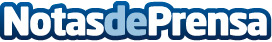 La inteligencia artificial llama a la puerta del mercado inmobiliarioLa cadena Alfa Inmobiliaria afirma que la atención al cliente, la valoración de inmuebles, las visitas a las viviendas y el blockchain, serán en un futuro inmediato las principales aplicaciones de la IA al sectorDatos de contacto:Pura de RojasALLEGRA COMUNICACION91 434 82 29Nota de prensa publicada en: https://www.notasdeprensa.es/la-inteligencia-artificial-llama-a-la-puerta Categorias: Nacional Inmobiliaria Inteligencia Artificial y Robótica E-Commerce http://www.notasdeprensa.es